 January Newsletter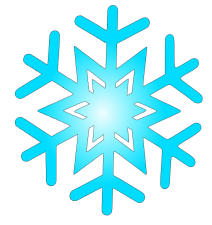 Dear ParentsHappy New Year!Hello!We would very much like to welcome Samuel into our morning sessions, Eve, Emily,  Arthur and Archie into our afternoons- hope you all have a very enjoyable time with us!CurriculumThis month we will be enhancing our learning programme with…Week commencing 6th January		Winter and penguinsWeek commencing 13th January		Winter, Polar Bears and 									what to wear!Week commencing 20th January		Health and Self Care								Week commencing 27th January		Large Physical Play On Wednesday 15th January - Elizabeth and Pyjama Drama will be visiting us with an imaginary session with the much loved Tiger Who Came to Tea!On Tuesday 21st January  ( both sessions)we will be having a “Pyjama day” which will tie in with our week on Health & Well being. Children are invited to come along in their PJ’s and enjoy a breakfast style snack as well as other fun activities learning how to stay healthy . For our morning children Mademoiselle Hatch will also  be delivering a French lesson all about getting ready in the morning.On Thursday 30th January during large physical play week we will be holding a  “ Superhero challenge” . So lots of superheros and heroines please! The morning group will enjoy the challenge outside hopefully and the afternoon group with some indoor activities.School AdmissionsFinal reminder for school applications for primary school Sept 2020 is Wed 15th January.AbsencesAnother reminder - that if your child is unable to attend a session and we have not already been notified of a planned absence- to give us a call or email us to let me know reason for absence- thank you.FacebookFor the benefit of new parents- if you are a facebook user and would like to be added to our private group- please search for Addingham Preschool parents and carers. We use this for quick messaging for reminders, alerts , info, advertising events and weekly activity updates. Children’s photos are not uploaded. To ensure you receive posts, please make sure you have notifications switched on and “like” our posts from time to time or facebook somehow forgets to show you posts!SnacksWe would very much appreciate it if everyone could donate a snack at some point this term. It significantly reduces our costs if we don’t need to buy much. Fruit is great, but we also welcome breadsticks, crackers etc. We try to keep it as healthy as possible and as everyone at the moment can eat fruit- it means we can be totally inclusive at snack time for anyone who has allergies.Easy FundraisingOn line shopping is the way of the world now and what better way to help raise funds for pre school at the same time as shopping.Download the app, register Addingham Pre School as your chosen cause, and each time you want to shop on line- go through this app first then chose the site you wish to shop from and then shop! We will receive a percentage of what you spend! Easy Peasy!https://www.easyfundraising.org.ukFundraisingFundraising is very important to us as it allows us to be able to keep up with all the extras- equipment, resources, drama sessions, yoga sessions, french lessons and lots of other things. Without fundraising there are lots of things we would not normally be able to afford.Throughout the rest of this year we will be holding some fundraising events, which we would really appreciate your help in supporting.For this term…..Date for your diary…….Easter Family Fun- Sunday 29th March at the cricket clubLots of fun and games including an Easter Egg Hunt! More details to followWe also hope to host an adult social Bingo Night one Friday  in March.  These are so much fun!  Everyone welcome- bring your friends and family.More details to follow.